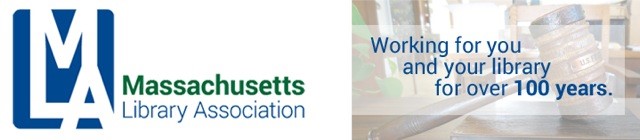 Online Vote of the Executive BoardApril 18, 2018
8:46amOn April 17, 2018 at 8:18am, MLA President Alex Lent sent an email message to all the members of the Executive Board.  This email message read:Hi Everyone,We didn't have a quorum at our Board meeting on April 6 and so need to vote via email to approve the FY2019 budget in order to have it out before the Business Meeting at conference.The budget is attached. There was some discussion at the Board meeting. The minutes from that Meeting are attached. There was also some email discussion. The attached budget draft takes into account those discussions.If you have any questions, please reply to this email with them. At noon, I will ask for a motion to approve the budget as attached. When that is seconded, I will ask if there is any further discussion. If I don't hear any by 5pm today, I will ask you all to vote by email. You will be able to choose between yes/yea, no/nay, and abstain.So for right now, please reply if you have any questions. Otherwise, you will next hear from me at noon.Thanks,AlexOn Tuesday April 17, 2018 at 1:59pm Susan McAlister wrote:I move to approve the FY19 budget as emailed previously.SusanOn Tuesday, April 17, 2018 at 2:00pm Nanci Miloni Hill wrote:Second.Nanci Milone Hill
Library Director
M.G. Parker Memorial Library
Dracut, MA 01826On April 18, 2018 at 8:46am, Alex Lent announced the result of the vote through an email message to all the members of the Executive Board.  This email message read:Hi Everyone,Voting is now closed. Motion passes.Thanks for your patience and attention.Best,Alex